God Will Make a Way/Sendas Dios Hará/나의 가는 길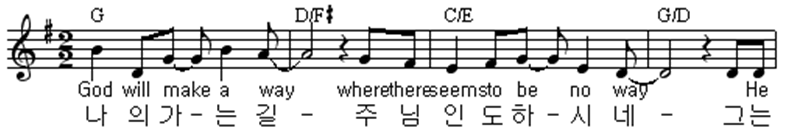              Sendas      Dios        hará     Donde     piensas               que no hay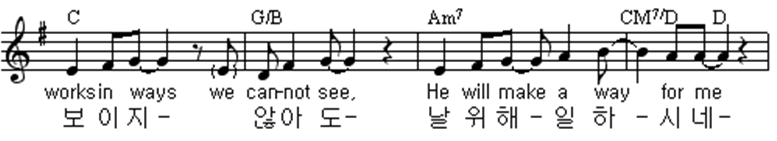       El obra en                  maneras que            No       podemos              entender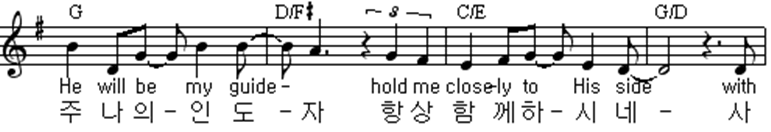          El me                         guiara           a su       lado                        estare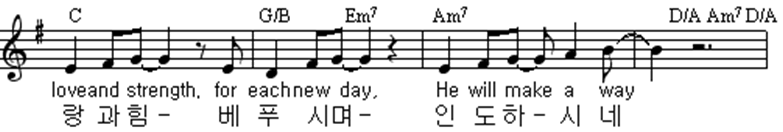       Amor y fuerza              me         dar           Un camino                      hara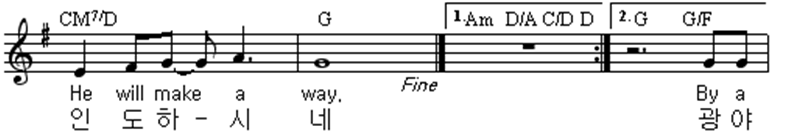          Donde    no                     lo hay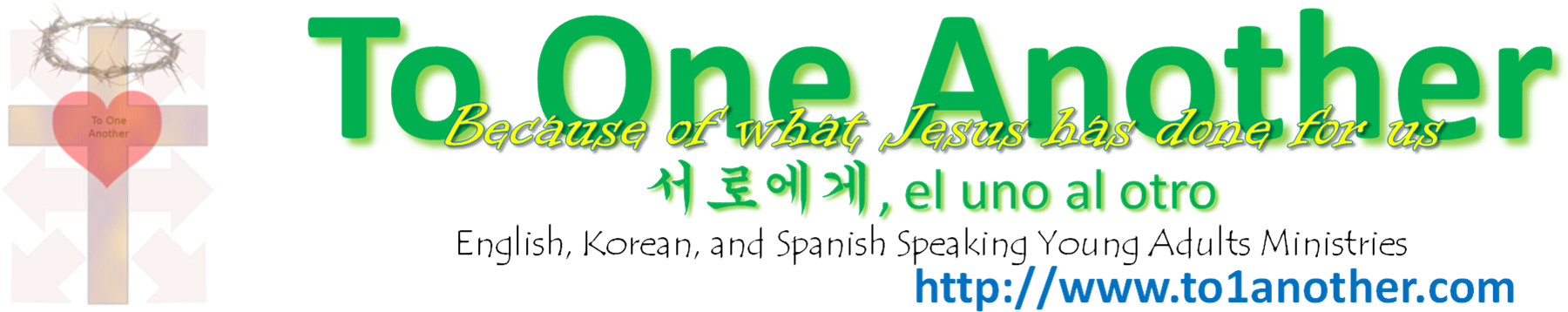 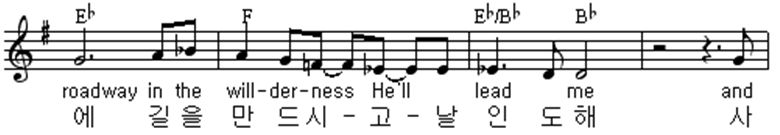 Por camino   en la soledad                                    me guiara 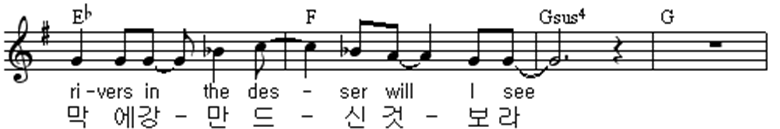 Y agua en el                  desierto                      encontrare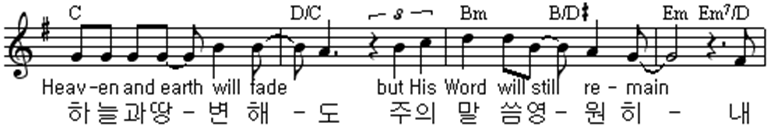        La tierre                      pasara                  su palabra      eternal             es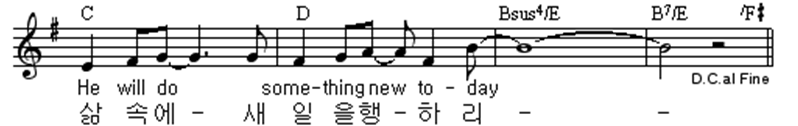              El hara                    algo nuevo                       hoy.